 MATEMÁTICA - NOÇÃO ESPACIAL E VOLUMEESSA ATIVIDADE SERÁ FEITA ONLINE.1.  	Observe e diga quantos cubos estão empilhados em cada imagem: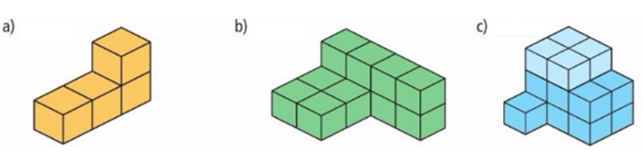 ___________________		_______________________	_________________Utilizando o como unidade de medida, crie uma estratégia e descubra quantos cubinhos cada imagem tem de volume. Explique como você pensou.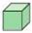 ______________________________			_________________________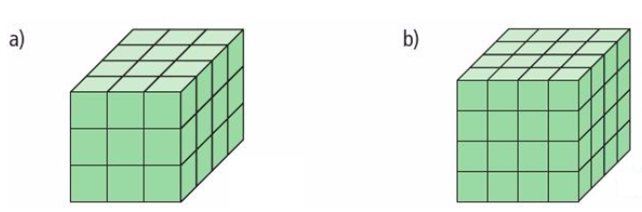 ____________________________________________________________________________________________________________________________________________________________________________________________________________________________________3.  	Melissa adora passar o tempo brincando com o seu cubo mágico. Porém, de tanto brincar, o cubo acabou se desmontando e caindo algumas peças, conforme a imagem à direita. Quantas peças cúbicas estão faltando para completar o cubo mágico?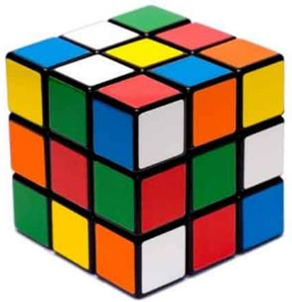 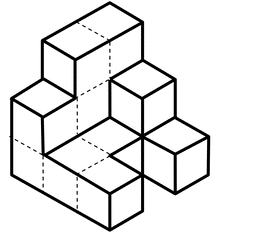 ____________________________________________________________________________________________________________________________________________________________________________________________________________________________________